Дата поиска: 26 августа 2012Анализируемое обозначение: “Casa Mattoni”Классы МКТУ: 32 (пиво), 33 (алкогольные напитки)Поиск проводился по следующим ключевым запросам: Casa Mattoni, сasa*, kasa*, mattoni, matoni, matton*, maton*, moton*, motton*, madon*, monton*Вывод относительно возможности регистрации анализируемого обозначения.Учитывая, что патентное ведомство Италии не проводит экспертизу на сходство регистрируемого обозначения с более ранними товарными знаками или поданными заявками, то обозначение CASA MATTONI может быть зарегистрировано с учетом следующих рисков.На территории Италии на основании национальных, международных и региональных регистраций охраняются товарные знаки “MATTONI”, “MONTONI”, “CASAMATTA”, “Casa Montorsi”. Владельцы указанных регистраций имеют право заявить оппозицию обозначению CASA MATTONI в течение трех месяцев с даты публикации заявки в бюллетене. Преодоление оппозиций возможно только при участии патентных поверенных Италии.Шанс преодоления возможных оппозиций, основанных на товарных знаках “CASAMATTA” и “Casa Montorsi”, достаточно большой, т.к. имеются явные фонетические и смысловые различия. По товарному знаку “MONTONI” шансы оцениваются в 60-65%, т.к., несмотря на смысловые различия, имеется достаточно сильное фонетическое сходство. Шансов на преодоление оппозиции, основанной на серии товарных знаков “MATTONI”, практически нет.Кроме того, выявленный в результате поиска товарный знак “MATTONI” можно рассматривать в качестве общеизвестного, учитывая историю продукции MATTONI, а также объемы ее реализации и экспорта. По данным из сети Интернет в настоящее время продукция MATTONI экспортируется в 20 стран мира. Еще в 1869 году экспорт составил 331 449 бутылок, в 1910 году – 10 млн. бутылок. Продукция обладает рядом знаков качества: - знак качества ”KLASA” (служит для презентации качества в сравнении с конкурентными пищевыми продуктами);- сертификат ”KOSHER” (удостоверяет, что продукты, производимые под маркой MATTONI признаны и утверждены соответствующими израильскими нормами как кошерные);- сертификат ”NSF INTERNATIONAL CERTIFICATE” (свидетельствует, что природная минеральная вода MATTONI успешно прошла сложную процедуру сертификации американских авторитетов в области пищевых продуктов и была включена в список «certified bottled waters»).Под маркой “MATTONI” устраиваются спортивные состязания, проводятся творческие конкурсы, на территории Чехии марка была признана социально ответственной. Вода MATTONI была выбрана в качестве основы для безалкогольных коктейлей Международной ассоциацией барменов. Кроме того под этой маркой проводятся ежегодные мировые соревнования барменов по приготовлению безалкогольных коктейлей, в финале которых в 2010 году участвовали представители 19 стран мира, в т.ч. Италии. Минеральная вода Mattoni продается, в том числе, и на территории Италии http://mattoni.czechtrade.it/.В соответствии с законодательством Италии товарные знаки с элементом MATTONI могут быть признаны «знаками, пользующимися репутацией», которым предоставляется расширенная охрана. Владелец зарегистрированного товарного знака, пользующегося репутацией, имеет право запретить третьим лицам использовать тождественные либо сходные до степени смешения обозначения в отношении однородных либо неоднородных товаров, если третье лицо может получить недобросовестные преимущества либо воспользоваться репутацией товарного знака.Все сказанное выше дает основание полагать, что регистрация анализируемого обозначения CASA MATTONI в отношении алкогольной продукции может быть воспринята как недобросовестные действия (использование чужого имиджа и сформированной деловой репутации), а в худшем случае – как нанесение ущерба репутации производителя (Карловарские минеральные воды).С учетом сказанного выше обозначение не рекомендуется для регистрации на территории Италии. В случае регистрации шансы на последующее оспаривание очень высокие.Исследовательская часть.1. Общие сведения об обозначении Casa Mattoni.1.1. Перевод и смысловое значение:Casa Mattoni – кирпичный дом Mattoni (ит.) – кирпичи, кирпичныйCasa (ит., исп.) – дом, жилище1.2. Географические объекты со сходными наименованиями:Ca dei Mattoni – поселение в Италии (провинция Мантуя, регион Ломбардия)http://www.tageo.com/index-e-it-v-00-d-m174483.htmhttp://it.igotoworld.com/en/poi_map/empty.htm?geoObjectId=220943 1.3. Иные сходные названия (имена, фамилии, фирменные наименования, заведения):Casa Mattoni – итальянский ресторан в Дюссельдорфе (http://www.casa-mattoni.de/)Heinrich Mattoni (1830–1910) – карловарский экспортер минеральной воды Mattoni, производимой в Киселке, Чехия. До 1945 года экспорт осуществляло только акционерное общество «Heinrich Mattoni AG». После второй мировой войны предприятие превратилось в завод карловарской фирмы «Западно-чешские источники», которая после 1989 года переименовалась в акционерное общество «Карловарские минеральные воды».Mattoni – исключительная минеральная вода из девственной природы в окрестностях Карловых Вар с уравновешенным содержанием минералов и чистым вкусом, производства АО «Карловарские минеральные воды» (http://www.mattoni.cz)MATTONI ROSSI – винный бар в Италии (www.mattonirossi.it/dove_wine.html), правообладатель владеет товарным знаком mattoni rossi по 43 классу МКТУ (рестораны).1.4. Доменные имена с элементом Casa Mattoni2. Выявленная продукция под обозначением Casa Mattoni.В сети Интернет алкогольной продукции под наименованием Casa Mattoni, Mattoni, Matoni не обнаружено.В зоне .it найдена следующая алкогольная продукция Feudo Montoni: http://www.feudomontoni.it/vini/en/ CASAMATTA (производитель Bibi Graetz http://www.bibigraetz.com/) 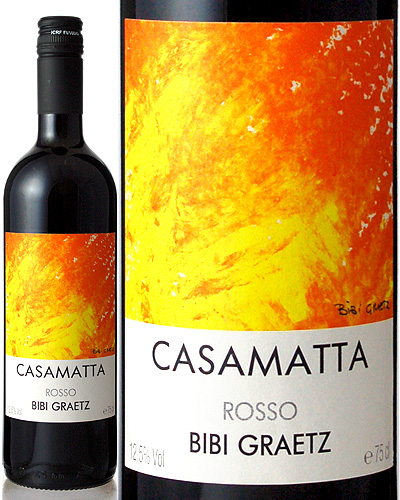 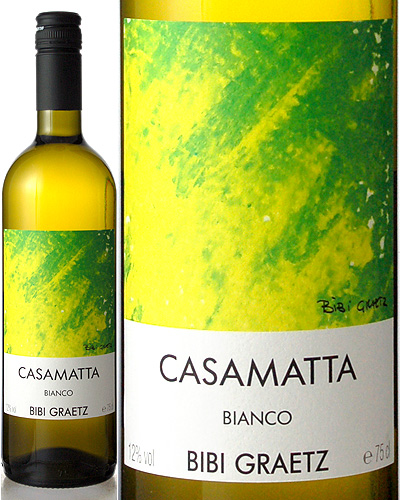 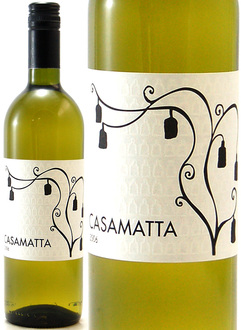 3. Результаты поиска по БД ИталииТакже в БД ТЗ Италии было обнаружено множество обозначений с элементом CASA, зарегистрированных по 32, 33 классам: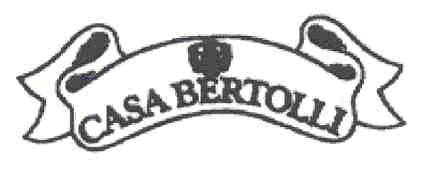 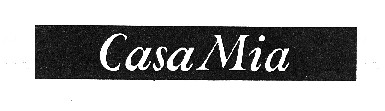 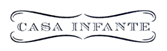 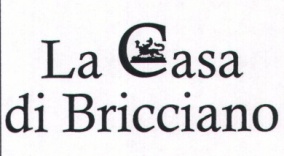 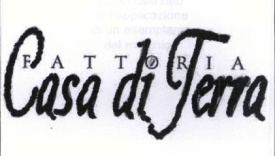 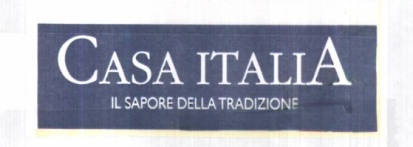 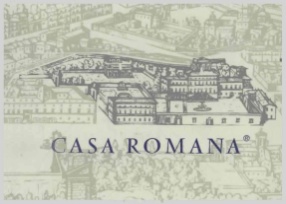 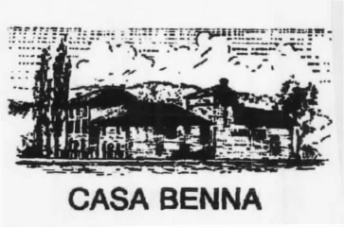 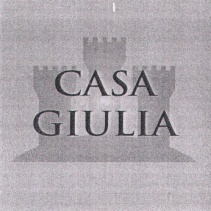 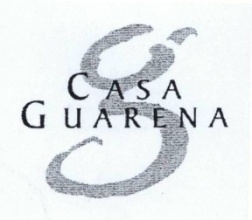 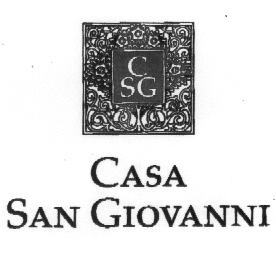 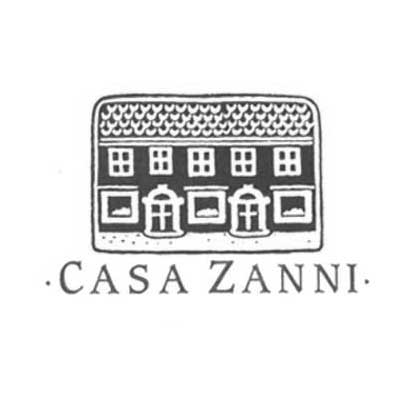 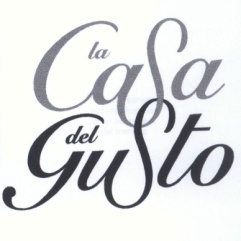 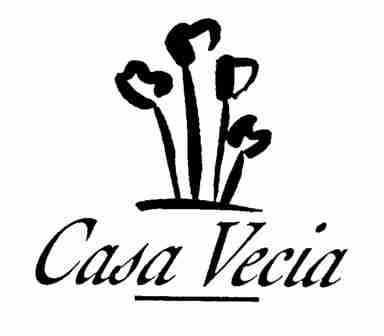 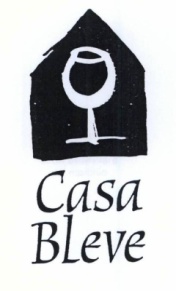 4. Результаты поиска по БД международных регистраций (ROMARIN)В результате поиска был обнаружен ряд международных товарных знаков со словесным элементом Mattoni, принадлежащих Karlovarské minerální vody, a.s., охраняющихся на территории Италии в отношении товаров 32 класса (без пива):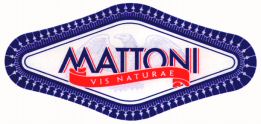 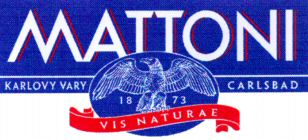 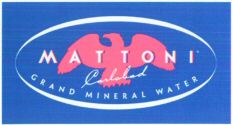 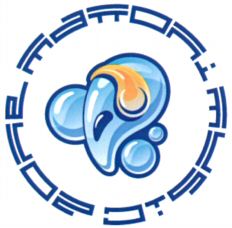 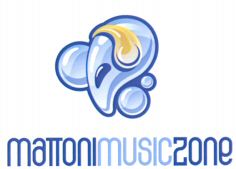 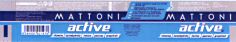 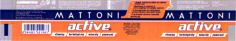 5. Результаты поиска по БД товарных знаков ЕвросоюзаВ БД ТЗ Евросоюза было обнаружено множество обозначений с элементом CASA, зарегистрированных по 32, 33 классам: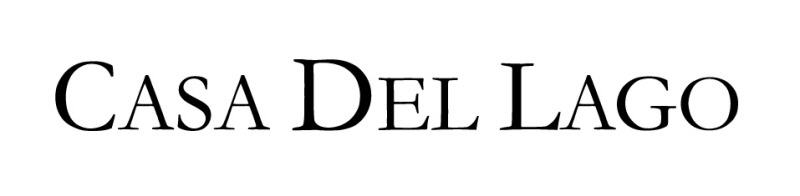 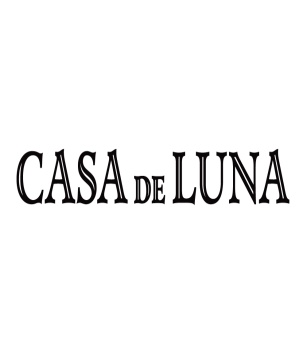 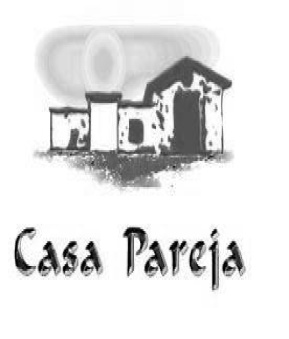 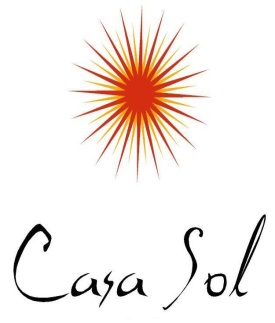 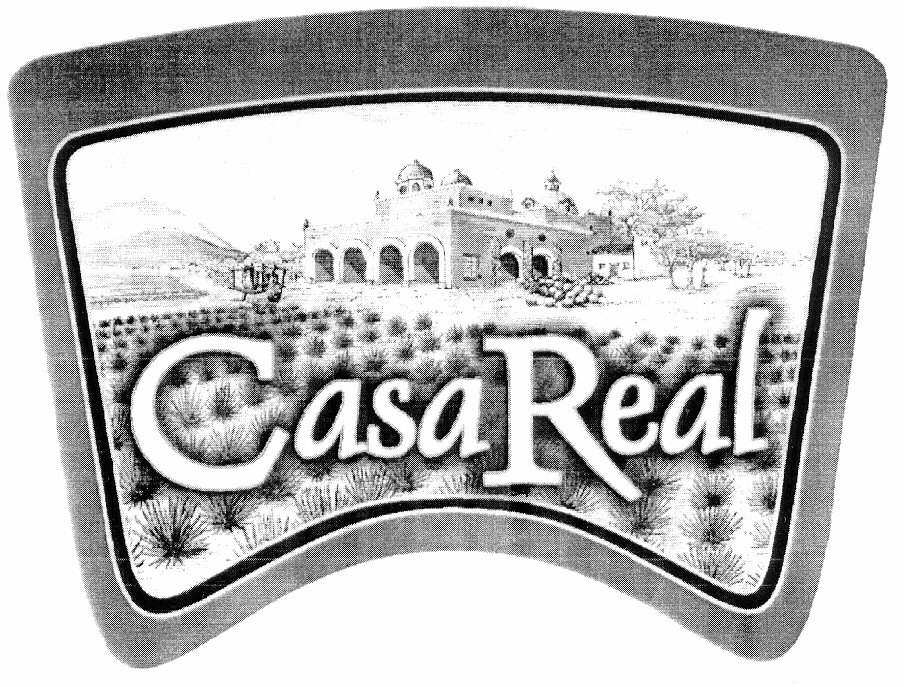 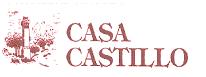 Использованные реестры:1. База данных товарных знаков Италии2. База данных товарных знаков Европейского союза3. База данных международных регистраций ROMARIN4. Реестр доменных имен5. Интернет источники (словари, карты и т.п.)Занятые доменные именаСвободныедоменные именаСвободныедоменные именаmattoni.itcasamattoni.commattoni.commattoni.rucasamattoni.itcasa-mattoni.itcasa-mattoni.comcasamattoni.netmattoni.casacasamattoni.shopmattoni.shopcasamattoni.vip mattoni.vipcasamattoni.eucasamattoni.companycasamattoni.marketcasamattoni.promocasamattoni.salemattoni.infocasa-mattoni.rucasamattoni.ru№ регистрации / заявкиИзображение товарного знакаРегистрационные данные0000672593 (первая рег)0001065511(последняя продленная рег)MATTONELLAДата подачи: 21/06/1993Заявитель: A. MATTEI DI PANDOLFINI PAOLO & C.S.N.C.Дата продления: 21/05/2003 Заявитель: A.MATTEI SNC DI PANDOLFINI FRANCESCO E C.Действует до 21/06/2013МКТУ: 29, 30, 33 (вина, ликеры)0000925303(первая рег)0001395007(последняя продленная рег)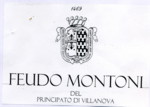 Дата подачи: 17/02/2000Заявитель: SIRECI FABIOДата продления: 05/02/2010 Заявитель: SIRECI FABIOДействует до 17/02/2020МКТУ: 29, 33, 430000925304 (первая рег)0001395006(последняя продленная рег)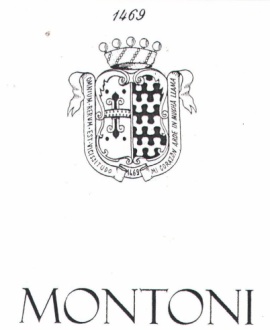 Дата подачи: 17/02/2000 Заявитель: SIRECI FABIO Дата продления:  05/02/2010 Заявитель: SIRECI FABIOДействует до 17/02/2020МКТУ: 29, 33, 430001031242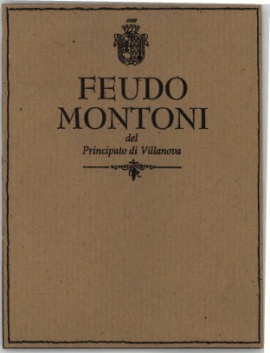 Дата подачи: Подана 27/05/2002 Заявитель: SIRECI FABIOДействует до 27/05/2012МКТУ: 330001000568FEUDOMONTONIДата подачи: 30/09/2005 Заявитель: FEUDO MONTONI DI SIRECI FABIO Действует до 30/09/2015МКТУ: 29, 33, 43BS2011C000272(заявка)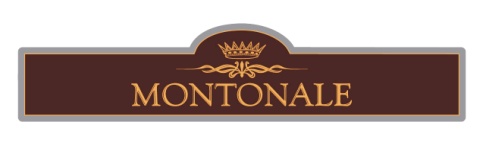 Дата подачи: 20/04/2011 Заявитель: GIRELLI ROBERTOМКТУ: 330001028113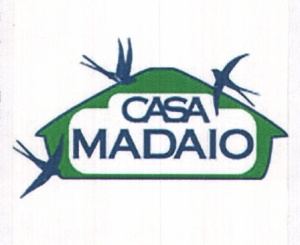 Дата подачи: 02/05/2002 Заявитель: MADAIO ANGELOДействует до 02/05/2012МКТУ: 29, 30, 31, 33, 390001069637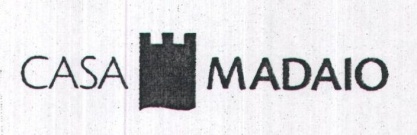 Дата подачи: 05/05/2003 Заявитель: MADAIO ANGELOДействует до 05/05/2013МКТУ: 29, 30, 31, 33, 390001123639CASA MORETTIДата подачи: 01/12/2004 Заявитель: VILLA CERVIA SRLДействует до 01/12/2014МКТУ: 330001166909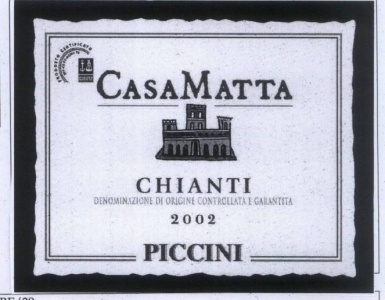 Дата подачи: 21/01/2005 Заявитель: GESTIONI PICCINI S.R.L.  Действует до 21/01/2015МКТУ: 330001229447CASA MATE’Дата подачи: 13/11/07Заявитель: GRASSO ELIOДействует до 13/11/2017МКТУ: 330000751820  (первая рег)0001115253(последняя продленная рег)Casa MontorsiДата подачи: 24/02/1995 Заявитель: MONTORSI SRLДата продления: 27/08/2004 Заявитель:CASA MONTORSI S.R.L.Действует до 24/02/2015МКТУ: 29, 30, 33CASA MADRECASA VILLAFRANCACASA BONAPARTECASA VENTOCASA TAITCASA DEL CERVOCASA AL VENTOCASA PUGLIACASA GHELLERCASA ZULIANICASA CURATOLOCASA ROMAGNACASA DEI GIORGICASA DI COLOMBOCASA GIRELLICASA DEL TOSCANOCASA DEI FAVERICASA PICACASA THIELLICASA ROMACASA SESTACASA COLLERCASA ITALLIANACASA DE MONZILA CASACASA’CASA MARCHECASA CALABRIACASA BASILICATACASA SARDEGNACASA CORNOERCASA MOGLIACASA FLORIOCASA GIALLACASA BUFETTOCASA DELLA CORTEA CASA DI ANNA№ МРИзображениетоварного знакаРегистрационные данные858963MATTONI STYLПравообладатель: KARLOVARSKE MINERALNI VODY a.s.  (CZ) Действует до 28.02.2015МКТУ: 32 c пивом, 35охраняется в IT858964STYL BY MATTONIПравообладатель: KARLOVARSKE MINERALNI VODY a.s.  (CZ) Действует до 28.02.2015МКТУ: 32 c пивом, 35охраняется в IT902394MATTONI SPORTПравообладатель: KARLOVARSKE MINERALNI VODY a.s.  (CZ) Действует до 26.06.2016МКТУ: 32 c пивом, 35охраняется в IT902395MATTONI ENERGYПравообладатель: KARLOVARSKE MINERALNI VODY a.s.  (CZ) Действует до 26.06.2016МКТУ: 32 c пивом, 35охраняется в IT925429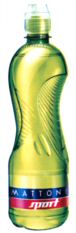 Правообладатель: KARLOVARSKE MINERALNI VODY a.s.  (CZ) Действует до 05.03.2017МКТУ: 32 c пивом, 35охраняется в IT1065357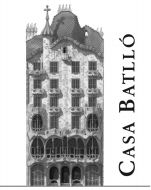 Правообладатель: Inmobiliaria Casa Batlló, S.L.  (ES)Действует до 17.11.2020МКТУ: 09, 14, 16, 18, 20, 21, 25, 28, 30, 32 (с пивом), 35, 41, 43охраняется в Евросоюзе986867Casa de Cervantes Villanueva De A. ToledoПравообладатель: MIGUEL ANGEL VERDÚGUEZ MORATA  (ES)Действует до 29.09.2018МКТУ: 33охраняется в IT683927CASA GUSTAПравообладатель: ITM ENTREPRISES  (Société Anonyme)  (FR)Действует до 05.12.2017МКТУ: 33 (вина Испании)охраняется в IT1057692CASA DE SANTA VITÓRIAПравообладатель: CASA DE STA. VITÓRIA -  SOCIEDADE AGRO-INDUSTRIAL, S.A. (PT)Действует до 04.10.2020МКТУ: 33 (вина)Охраняется в Евросоюзе562686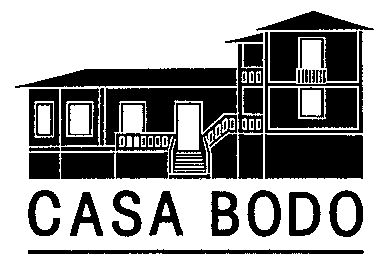 Правообладатель: BODO-ULRICH H. HÜSING-HOGE (CH)Действует до 02.11.2020МКТУ: 29, 30, 31, 32 (без пива), 33охраняется в IT924341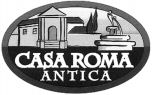 Правообладатель: MIP METRO Group  Intellectual Property GmbH & Co. (DE)Действует до 12.01.2017МКТУ: 29, 30, 32 (с пивом), 33охраняется в IT145432CASALINDAПравообладатель: SCHENK S.A., CH-1180 ROLLE  (CH) Действует до 16/02/2020МКТУ: 32 (без пива), 33охраняется в IT630910CASABIANCAПравообладатель: JEAN BERNARDIN CASABIANCA  (FR) Действует до 03.02.2015МКТУ: 29, 30, 31, 32 (без пива), 33охраняется в ITMATTONIMATTONI ACTIVE +MATTONI ACTIVEMATTONI KARLSBADERQUELLE MATTONI MOJITOMATTONI MUSIC ZONE MATTONI GURU№ ТЗ ЕСИзображениетоварного знакаРегистрационные данные008397374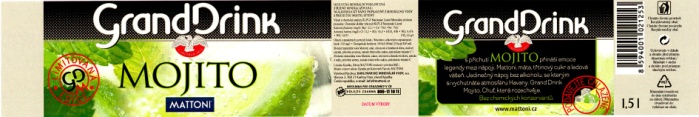 Владелец: Karlovarské minerální vody, a.s.Действует до 11/06/2019МКТУ: 32 c пивом007485501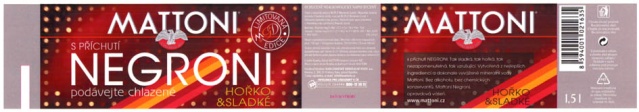 Владелец: Karlovarské minerální vody, a.s.Действует до 11/12/2018МКТУ: 32 c пивом007137722MATTONI UŽ NENÍВладелец: Karlovarské minerální vody, a.s.Действует до 30/07/2018МКТУ: 32 c пивом, 35007018641MATTONI NEGRONIВладелец: Karlovarské minerální vody, a.s.Действует до 16/06/2018МКТУ: 32 c пивом, 35006989156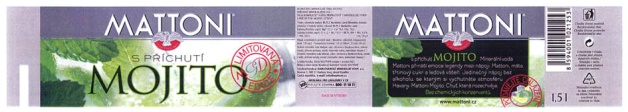 Владелец: Karlovarské minerální vody, a.s.Действует до 05/06/2018МКТУ: 32 c пивом006836944MATTONI SUPERFRUITSВладелец: Karlovarské minerální vody, a.s.Действует до 31/03/2018МКТУ: 03, 05, 14, 25, 30, 32 c пивом, 35006832125CASA MONTORSIВладелец: CASA MONTORSI S.R.L.МКТУ: 29, 30, 33Заявлена оппозиция от MONTORSI FRANCESCO E FIGLI S.p.A.000198853CASAВладелец: GRUPO DE BODEGAS VINARTIS, S.A. Действует до 01/04/2016МКТУ: 30, 32 c пивом, 33CASA LEONE,CASA DE ROSSACASA MEXICOCASA ARGENTOCASA DE COMPOSTELACASA SANTIAGOCASA MARTACASA VALDUGACASA SEMANACASA ALARCONCASA LO MATTACASA BALAGUERCASA MIACASA SOLACASA BAYOCASA CONFORTOCASA D. JUANCASA LEONACASA MIRIAMCASA SOLARCASA MADEROCASA MENDAÑA